
БРОВАРСЬКА РАЙОННА РАДА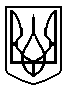 КИЇВСЬКОЇ ОБЛАСТІП Р О Т О К О Лзасідання 11 чергової сесії Броварської районної ради VІІІ скликання від 24 червня 2021 року                                                                                                            м. БровариУ роботі 11 чергової сесії Броварської районної ради VІІІ скликання взяли участь: - Проскочило Павло Іванович, виконуючий обов'язки голови Броварської районної державної адміністрації; - Супрун Андрій Васильович, керівник апарату Броварської районної державної адміністрації.Веде сесію:Шульга Валентина Євгеніївна – заступник голови Броварської районної ради VІІІ скликання.Затвердження порядку денного:Всього депутатів   - 42Було присутніх      - 27Виступила:Шульга Валентина Євгеніївна, заступник голови Броварської районної ради, повідомила, що у залі зареєструвались 26 депутатів та запропонувала розпочати засідання 11 чергової сесії. Головуюча поставила дану пропозицію на голосування.Проведення процедури поіменного голосування.Голосували:«За» -26; «проти» - 0 ; «утримались» - 0; «не голосували» - 0.Протокол поіменного голосування додається.Вирішили:Пропозицію прийнято одноголосно.Головуюча оголосила 11 чергову сесію Броварської районної ради VІІІ скликання відкритою.(Звучить Гімн України) На сесії присутні:Миргородська Олена Жоржівна, начальник управління фінансів Броварської районної державної адміністрації;- Литвиненко Віталій Володимирович, журналіст «Громадський захист Київщина»;-  Шапка Лариса Сергіївна, редактор газети «Нове життя»;начальники управлінь, відділів райдержадміністрації;директори комунальних підприємств.Шульга Валентина Євгеніївна, заступник голови Броварської районної ради, повідомила, що відповідно до розпорядження від 04 червня 2021 року № 34 скликана 11 чергова сесія Броварської районної ради VІІІ скликання і запропонувала прийняти за основу порядок денний:Про внесення змін до рішення сесії районної ради VIІI скликання від 22 грудня 2020 року                 № 28-4 позач.-VIІI «Про районний бюджет Броварського району на 2021 рік» та додатків до нього.Про списання залишків коштів районного бюджету, заблокованих на рахунках АК АПБ «Україна».Про хід виконання районної Програми соціально-економічного, культурного і духовного розвитку Броварського району на 2021 рік за І квартал.Про хід виконання Комплексної програми  профілактики злочинності, зміцнення правопорядку, охорони прав і свобод громадян на території Броварського району Київської області на 2019-2021 роки.Про внесення змін до Регламенту Броварської районної ради Київської області VIII скликання.Про хід виконання районною державною адміністрацією повноважень, делегованих районною радою з питань сприяння відродженню осередків традиційної народної творчості, національно-культурних традицій населення, роботі творчих спілок національно-культурних товариств, асоціацій, інших громадських та неприбуткових організацій, які діють у сфері культури. Про хід виконання районною державною адміністрацією повноважень, делегованих районною радою щодо забезпечення відповідно до законодавства розвитку науки, усіх видів освіти.Про затвердження Програми забезпечення діяльності громадської організації «Спілка ветеранів АТО Броварщини» на 2021-2025 роки».Про хід виконання Програми містобудівної  діяльності Броварського району на період 2019-2021 роки.Про хід виконання районною державною адміністрацією повноважень, делегованих районною радою з підготовки питань про визначення у встановленому законом порядку території, вибір, вилучення (викуп) і надання землі для містобудівних потреб, визначених містобудівною документацією.Звіт директора Комунального підприємства «Броварське районне виробниче управління об’єднання шкільних їдалень» Броварської районної ради Київської області.Звіт директора Комунального підприємства «Госпрозрахункова група з приватизації державного житлового фонду району» Броварської районної ради Київської області.Про передачу майна спільної власності територіальних громад сіл, селищ Броварського району у комунальну власність Великодимерської територіальної громади в особі Великодимерської селищної ради, Калитянської селищної територіальної громади в особі Калитянської селищної ради.Про надання згоди Комунальному некомерційному підприємству Броварської районної ради «Броварський районний центр первинної медико-санітарної допомоги» на списання майна, що належить до основних фондів підприємства та є спільною власністю територіальних громад сіл, селищ Броварського району.Про внесення змін та затвердження нової редакції Статуту Комунального некомерційного підприємства Броварської районної ради «Броварський районний центр первинної медико-санітарної допомоги».Про припинення діяльності Комунального підприємства «Броварський торговий дім» Броварської районної ради Київської області шляхом його ліквідації.Про зміну в складі засновників Комунального підприємства «Трудовий архів Броварського району» Броварської районної ради Київської області.Про відмову в наданні погодження ТОВ «МІРАНКОМ» щодо отримання спеціального дозволу на    користування    надрами    з    метою   геологічноговивчення піску ділянки «Погреби», що знаходиться в Броварському району Київської області.Різне.Проведення процедури поіменного голосування.Голосували:«За» - 26 ; «проти» - 0 ; «утримались» - 0; «не голосували» - 0.Протокол поіменного голосування додається.Вирішили:Порядок денний прийнято за основу.Головуюча поставила на голосування пропозицію постійних комісій з питань освіти, культури, сім’ї, молоді та спорту, охорони здоров’я та соціального захисту та з питань бюджету, фінансів, соціально-економічного розвитку і Президії районної ради про включення до порядку денного питання «Про внесення змін до Районної комплексної Програми підтримки сім’ї та забезпечення прав дітей «Щаслива родина – успішна країна» на період до 2022 року».В залі зареєструвались 27 депутатів.Проведення процедури поіменного голосування.Голосували:«За» - 27 ; «проти» - 0 ; «утримались» - 0 «не голосували» - 0.Протокол поіменного голосування додається.Вирішили:Пропозицію  прийнято одноголосно.Головуюча поставила на голосування пропозицію постійної комісії з питань комунальної власності і Президії районної ради про включення до порядку   денного питання «Про внесення змін до Програми збереження фондів Трудового архіву Броварського району на 2021 рік, затвердженої рішенням Броварської  районної  ради від 29.12.2020 року          № 57-5-VІІІ».Проведення процедури поіменного голосування.Голосували:«За» - 26 ; «проти» - 0 ; «утримались» - 1; «не голосували» - 0.Протокол поіменного голосування додається.Вирішили:Пропозицію  прийнято більшістю голосів.Головуюча поставила на голосування пропозицію постійної комісії з питань комунальної власності і Президії районної ради про виключення з порядку   денного питання «Про припинення діяльності Комунального підприємства «Броварський торговий дім» Броварської районної ради Київської області шляхом його ліквідації».Проведення процедури поіменного голосування.Голосували:«За» - 27 ; «проти» - 0 ; «утримались» - 0; «не голосували» - 0.Протокол поіменного голосування додається.Вирішили:Пропозицію  прийнято одноголосно.Головуюча поставила на голосування пропозицію постійної комісії з питань комунальної власності і Президії районної ради про зміну назви проекту рішення питання №15, виклавши в наступній редакції: «Про затвердження нової редакції Статуту Комунального некомерційного підприємства Броварської районної ради «Броварський районний центр первинної медико-санітарної допомоги».Проведення процедури поіменного голосування.Голосували:«За» - 26 ; «проти» - 0 ; «утримались» - 1; «не голосували» - 0.Протокол поіменного голосування додається.Вирішили:Пропозицію  прийнято більшістю голосів.Головуюча поцікавилась чи будуть інші пропозиції або зауваження до запропонованого порядку денного (не надійшли) та запропонувала затвердити порядок денний в цілому:Про внесення змін до рішення сесії районної ради VIІI скликання від 22 грудня 2020 року                № 28-4 позач.-VIІI «Про районний бюджет Броварського району на 2021 рік» та додатків до нього.Про списання залишків коштів районного бюджету, заблокованих на рахунках АК АПБ «Україна».Про хід виконання районної Програми соціально-економічного, культурного і духовного розвитку Броварського району на 2021 рік за І квартал.Про хід виконання Комплексної програми  профілактики злочинності, зміцнення правопорядку, охорони прав і свобод громадян на території Броварського району Київської області на 2019-2021 роки.Про внесення змін до Регламенту Броварської районної ради Київської області VIII скликання.Про хід виконання районною державною адміністрацією повноважень, делегованих районною радою з питань сприяння відродженню осередків традиційної народної творчості, національно-культурних традицій населення, роботі творчих спілок національно-культурних товариств, асоціацій, інших громадських та неприбуткових організацій, які діють у сфері культури. Про хід виконання районною державною адміністрацією повноважень, делегованих районною радою щодо забезпечення відповідно до законодавства розвитку науки, усіх видів освіти.Про затвердження Програми забезпечення діяльності громадської організації «Спілка ветеранів АТО Броварщини» на 2021-2025 роки».Про хід виконання Програми містобудівної  діяльності Броварського району на період 2019-2021 роки.Про хід виконання районною державною адміністрацією повноважень, делегованих районною радою з підготовки питань про визначення у встановленому законом порядку території, вибір, вилучення (викуп) і надання землі для містобудівних потреб, визначених містобудівною документацією. Звіт директора Комунального підприємства «Броварське районне виробниче управління об’єднання шкільних їдалень» Броварської районної ради Київської області.Звіт директора Комунального підприємства «Госпрозрахункова група з приватизації державного житлового фонду району» Броварської районної ради Київської області.Про передачу майна спільної власності територіальних громад сіл, селищ Броварського району у комунальну власність Великодимерської територіальної громади в особі Великодимерської селищної ради, Калитянської селищної територіальної громади в особі Калитянської селищної ради.Про надання згоди Комунальному некомерційному підприємству Броварської районної ради «Броварський районний центр первинної медико-санітарної допомоги» на списання майна, що належить до основних фондів підприємства та є спільною власністю  територіальних громад сіл, селищ Броварського району.Про затвердження нової редакції Статуту Комунального некомерційного підприємства Броварської районної ради «Броварський районний центр первинної медико-санітарної допомоги».Про зміну в складі засновників Комунального підприємства «Трудовий архів Броварського району» Броварської районної ради Київської області.Про відмову в наданні погодження ТОВ «МІРАНКОМ» щодо отримання спеціального дозволу на користування надрами з метою геологічного вивчення піску ділянки «Погреби», що знаходиться в Броварському району Київської області.Про внесення змін до Районної комплексної Програми підтримки сім’ї та забезпечення прав дітей «Щаслива родина – успішна країна» на період до 2022 року.Про внесення змін до Програми збереження фондів Трудового архіву Броварського району на 2021 рік, затвердженої рішенням Броварської районної  ради від 29.12.2020 року № 57-5-VІІІ.Різне.Проведення процедури поіменного голосування.Голосували:«За» - 26 ; «проти» - 0 ; «утримались» - 0; «не голосували» - 1.Протокол поіменного голосування додається.Вирішили:Порядок денний прийнято в цілому.Головуюча запропонувала затвердити регламент проведення засідання: для доповіді – до 5 хв.;для виступу – до 3 хв.;для репліки – до 1 хв. поцікавилась чи будуть інші пропозиції (не надійшли) та поставила на голосування дану пропозицію.Проведення процедури поіменного голосування.Голосували:«За» - 26 ; «проти» - 0 ; «утримались» - 1;«не голосували» - 0.Протокол поіменного голосування додається.Вирішили:Затвердити регламент проведення засідання. 1.Слухали:Про внесення змін до рішення сесії районної ради VIІI скликання від 22 грудня 2020 року № 28-4 позач.-VIІI «Про районний бюджет Броварського району на 2021 рік» та додатків до нього.Головуюча запросила до доповіді Миргородську О.Ж., до співдоповіді Герасименка В.В. Доповідала:Миргородська Олена Жоржівна, начальник управління фінансів Броварської районної державної адміністрації, доповіла з даного питання.Співдоповідав:Герасименко Вячеслав Володимирович, заступник голови постійної комісії з питань бюджету, фінансів, соціально-економічного розвитку, повідомив, що постійна комісія розглянула дане питання на своєму засіданні та рекомендує проект рішення підтримати.Головуюча поцікавилась, чи будуть запитання, доповнення до проекту рішення (не надійшли), та поставила на голосування проект рішення.Проведення процедури поіменного голосування.Голосували:«За» - 27 ; «проти» - 0; «утримались» - 0; «не голосували» - 0.Протокол поіменного голосування додається.Вирішили:Прийняти рішення сесії районної ради                           № 119-11-VІІІ (додається).2.Слухали:Про списання залишків коштів районного бюджету, заблокованих на рахунках АК АПБ «Україна».Головуюча запросила до доповіді Миргородську О.Ж., до співдоповіді Герасименка В.В. Доповідала:Миргородська Олена Жоржівна, начальник управління фінансів Броварської районної державної адміністрації, доповіла з даного питання.Співдоповідав:Герасименко Вячеслав Володимирович, заступник голови постійної комісії з питань бюджету, фінансів, соціально-економічного розвитку, повідомив, що постійна комісія розглянула дане питання на своєму засіданні та рекомендує проект рішення підтримати.Головуюча поставила на голосування проект рішення.Проведення процедури поіменного голосування.Голосували:«За» - 27 ; «проти» -0 ; «утримались» - 0; «не голосували» - 0.Протокол поіменного голосування додається.Вирішили:Прийняти рішення сесії районної ради                           № 120-11-VІІІ (додається).3.Слухали:Про хід виконання районної Програми соціально-економічного, культурного і духовного розвитку Броварського району на 2021 рік за І квартал.Головуюча поцікавилась чи є запитання до доповідача (не надійшли) та запросила до співдоповіді Гераси-менка В.В.Співдоповідав:Герасименко Вячеслав Володимирович, заступник голови постійної комісії з питань бюджету, фінансів, соціально-економічного розвитку, повідомив, що постійна комісія розглянула дане питання на своєму засіданні та рекомендує проект рішення підтримати.Короленко О.С., депутат районної ради, поцікавився чи всі зауваження та доповнення висловлені на засіданнях постійних комісій враховані.Головуюча поставила на голосування проект рішення.Проведення процедури поіменного голосування.Голосували:«За» - 27 ; «проти» - 0 ; «утримались» - 0; «не голосували» - 0.Протокол поіменного голосування додається.Вирішили:Прийняти рішення сесії районної ради                           № 121-11-VІІІ (додається).4.Слухали:Про хід виконання Комплексної програми  профілактики злочинності, зміцнення правопорядку, охорони прав і свобод громадян на території Броварського району Київської області на 2019-2021 роки.Головуюча поцікавилась чи є запитання до доповідача (не надійшли) та запросила до співдоповіді                        Хаменушка Р.В. Співдоповідав:Хаменушко Роман Володимирович,  голова постійної комісії з питань регламенту, депутатської етики, законності та правопорядку, повідомив, що постійна комісія розглянула дане питання на своєму засіданні та рекомендує проект рішення підтримати.Виступив:Короленко О.С., депутат районної ради,  звернув увагу на нехватку дільничних інспекторів в населених пунктах району.Головуюча поставила на голосування проект рішення.Проведення процедури поіменного голосування.Голосували:«За» - 27; «проти» - 0 ; «утримались» - 0; «не голосували» - 0.Протокол поіменного голосування додається.Вирішили:Прийняти рішення сесії районної ради                           № 122-11-VІІІ (додається).5.Слухали:Про внесення змін до Регламенту Броварської районної ради Київської області VIII скликання.Головуюча поцікавилась чи є запитання до доповідача (не надійшли) та запросила до співдоповіді                        Хаменушка Р.В.Співдоповідав:Хаменушко Роман Володимирович,  голова постійної комісії з питань регламенту, депутатської етики, законності та правопорядку, повідомив, що постійна комісія розглянула дане питання на своєму засіданні та рекомендує проект рішення підтримати.Головуюча поставила на голосування проект рішення.Проведення процедури поіменного голосування.Голосували:«За» - 27 ; «проти» - 0 ; «утримались» - 0; «не голосували» - 0.Протокол поіменного голосування додається.Вирішили:Прийняти рішення сесії районної ради                           № 123-11-VІІІ (додається).6.Слухали:Про хід виконання районною державною адміністрацією повноважень, делегованих районною радою з питань сприяння відродженню осередків традиційної народної творчості, національно-культур-них традицій населення, роботі творчих спілок національно-культурних товариств, асоціацій, інших громадських та неприбуткових організацій, які діють у сфері культури.Головуюча поцікавилась чи є запитання до доповідача (не надійшли) та запросила до співдоповіді Кутового І.І. Співдоповідав:Кутовий Іван Іванович, заступник голови постійної   комісії з питань освіти, культури, сім’ї, молоді та спорту, охорони здоров’я та соціального захисту, повідомив, що постійна комісія розглянула дане питання на своєму засіданні та рекомендує проект рішення підтримати.Головуюча поставила на голосування проект рішення.Проведення процедури поіменного голосування.Голосували:«За» - 27 ; «проти» - 0 ; «утримались» - 0; «не голосували» - 0.Протокол поіменного голосування додається.Вирішили:Прийняти рішення сесії районної ради                           № 124-11-VІІІ (додається).7.Слухали:Про хід виконання районною державною адміністрацією повноважень, делегованих районною радою щодо забезпечення відповідно до законодавства розвитку науки, усіх видів освіти.Головуюча поцікавилась чи є запитання до доповідача (не надійшли) та запросила до співдоповіді Кутового І.І. Співдоповідав:Кутовий Іван Іванович, заступник голови постійної   комісії з питань освіти, культури, сім’ї, молоді та спорту, охорони здоров’я та соціального захисту, повідомив, що постійна комісія розглянула дане питання на своєму засіданні та рекомендує проект рішення підтримати.Головуюча поставила на голосування проект рішення.Проведення процедури поіменного голосування.Голосували:«За» - 27 ; «проти» - 0 ; «утримались» - 0; «не голосували» - 0.Протокол поіменного голосування додається.Вирішили:Прийняти рішення сесії районної ради                           № 125-11-VІІІ (додається).8.Слухали:Про затвердження Програми забезпечення діяльності громадської організації «Спілка ветеранів АТО Броварщини» на 2021-2025 роки».Головуюча поцікавилась чи є запитання до доповідача (не надійшли) та запросила до співдоповіді Кутового І.І. Співдоповідав:Кутовий Іван Іванович, заступник голови постійної   комісії з питань освіти, культури, сім’ї, молоді та спорту, охорони здоров’я та соціального захисту, повідомив, що постійна комісія розглянула дане питання на своєму засіданні та рекомендує проект рішення підтримати.Виступили:Короленко О.С., Проскочило П.І., Шульга В.Є., Комендант Р.В., Комаровський О.В., Сербин О.В., Ярошевський В.В. взяли участь в обговоренні даного питання.Головуюча поставила на голосування проект рішення за основу.Проведення процедури поіменного голосування.Голосували:«За» - 26 ; «проти» - 0 ; «утримались» - 0; «не голосували» - 1.Протокол поіменного голосування додається.Головуюча поставила на голосування пропозицію Сербина О.В. внести зміни в кошторис програми, а саме зменшити суму у графі «Придбання канцелярських товарів» на 25000 грн., а в графі «Проведення святкових заходів, грошова благодійна допомога учасникам  АТО/ООС»суму збільшити на 25000 грн.Проведення процедури поіменного голосування.Голосували:«За» - 23 ; «проти» - 2 ; «утримались» - 0; «не голосували» - 2.Протокол поіменного голосування додається.Головуюча поставила на голосування проект рішення в цілому.Проведення процедури поіменного голосування.Голосували:«За» - 25 ; «проти» - 0 ; «утримались» - 1; «не голосували» - 1.Протокол поіменного голосування додається.Вирішили:Прийняти рішення сесії районної ради                           № 126-11-VІІІ (додається).9.Слухали:Про хід виконання Програми містобудівної  діяльності Броварського району на період 2019-2021 роки.Головуюча поцікавилась чи є запитання до доповідача (не надійшли) та запросила до співдоповіді Драного М.І.Співдоповідав:Драний Микола Іванович, заступник голови постійної комісії з питань архітектури, будівництва, житлово-комунального господарства, транспорту та зв’язку, повідомив, що постійна комісія розглянула дане питання на своєму засіданні та рекомендує проект рішення підтримати.Головуюча поставила на голосування проект рішення.Проведення процедури поіменного голосування.Голосували:«За» - 24 ; «проти» - 1 ; «утримались» - 2; «не голосували» - 0.Протокол поіменного голосування додається.Вирішили:Прийняти рішення сесії районної ради                           № 127-11-VІІІ (додається).10.Слухали:Про хід виконання районною державною адміністрацією повноважень, делегованих районною радою з підготовки питань про визначення у встановленому законом порядку території, вибір, вилучення (викуп) і надання землі для містобудівних потреб, визначених містобудівною документацієюГоловуюча поцікавилась чи є запитання до доповідача (не надійшли) та запросила до співдоповіді Драного М.І.Співдоповідав:Драний Микола Іванович, заступник голови постійної комісії з питань архітектури, будівництва, житлово-комунального господарства, транспорту та зв’язку, повідомив, що постійна комісія розглянула дане питання на своєму засіданні та рекомендує проект рішення підтримати.Виступив:Короленко О.С. вніс ряд  правок до даного звіту.Головуюча поставила на голосування проект рішення.Проведення процедури поіменного голосування.Голосували:«За» - 23 ; «проти» - 0 ; «утримались» - 2; «не голосували» - 2.Протокол поіменного голосування додається.Вирішили:Прийняти рішення сесії районної ради                           № 128-11-VІІІ (додається).11.Слухали:Звіт директора Комунального підприємства «Броварське районне виробниче управління об’єднання шкільних їдалень» Броварської районної ради Київської області.Головуюча поцікавилась чи є запитання до доповідача (не надійшли) та запросила до співдоповіді         Чебанова С.Л., Кутового І.І.Співдоповідав:Чебанов Сергій Леонідович, голова постійної комісії з питань комунальної власності, повідомив, що постійна комісія розглянула дане питання на своєму засіданні та рекомендує проект рішення підтримати.Кутовий Іван Іванович, заступник голови постійної   комісії з питань освіти, культури, сім’ї, молоді та спорту, охорони здоров’я та соціального захисту, повідомив, що постійна комісія розглянула дане питання на своєму засіданні та рекомендує проект рішення підтримати.Головуюча поставила на голосування проект рішення.Проведення процедури поіменного голосування.Голосували:«За» - 27 ; «проти» - 0 ; «утримались» - 0; «не голосували» - 0.Протокол поіменного голосування додається.Вирішили:Прийняти рішення сесії районної ради                           № 129-11-VІІІ (додається).12.Слухали:Звіт директора Комунального підприємства «Госпрозрахункова група з приватизації державного житлового фонду району» Броварської районної ради Київської області.Головуюча поцікавилась чи є запитання до доповідача (не надійшли) та запросила до співдоповіді         Чебанова С.Л.СпівдоповідавЧебанов Сергій Леонідович, голова постійної комісії з питань комунальної власності, повідомив, що постійна комісія розглянула дане питання на своєму засіданні та рекомендує проект рішення підтримати.Головуюча поставила на голосування проект рішення.Проведення процедури поіменного голосування.Голосували:«За» - 27 ; «проти» - 0 ; «утримались» - 0; «не голосували» - 0.Протокол поіменного голосування додається.Вирішили:Прийняти рішення сесії районної ради                           № 130-11-VІІІ (додається).13.Слухали:Про передачу майна спільної власності територіальних громад сіл, селищ Броварського району у комунальну власність Великодимерської територіальної громади в особі Великодимерської селищної ради, Калитянської селищної територіальної громади в особі Калитянської селищної ради.Головуюча запросила до співдоповіді Чебанова С.Л.Співдоповідав:Чебанов Сергій Леонідович, голова постійної комісії з питань комунальної власності, повідомив, що постійна комісія розглянула дане питання на своєму засіданні та рекомендує проект рішення підтримати.Головуюча поставила на голосування проект рішення.Проведення процедури поіменного голосування.Голосували:«За» - 27 ; «проти» - 0 ; «утримались» - 0; «не голосували» - 0.Протокол поіменного голосування додається.Вирішили:Прийняти рішення сесії районної ради                           № 131-11-VІІІ (додається).14.Слухали:Про надання згоди Комунальному некомерційному підприємству Броварської районної ради «Броварський районний центр первинної медико-санітарної допомоги» на списання майна, що належить до основних фондів підприємства та є спільною власністю  територіальних громад сіл, селищ Броварського району.Головуюча запросила до співдоповіді Чебанова С.Л.Співдоповідав:Чебанов Сергій Леонідович, голова постійної комісії з питань комунальної власності, повідомив, що постійна комісія розглянула дане питання на своєму засіданні та рекомендує проект рішення підтримати.Головуюча поставила на голосування проект рішення.Проведення процедури поіменного голосування.Голосували:«За» - 27 ; «проти» - 0 ; «утримались» - 0; «не голосували» - 0.Протокол поіменного голосування додається.Вирішили:Прийняти рішення сесії районної ради                           № 132-11-VІІІ (додається).15.Слухали:Про затвердження нової редакції Статуту Комунального некомерційного підприємства Броварської районної ради «Броварський районний центр первинної медико-санітарної допомоги».Головуюча поцікавилась чи є запитання до доповідача (не надійшли) та запросила до співдоповіді         Чебанова С.Л., Кутового І.І.Співдоповідали:Чебанов Сергій Леонідович, голова постійної комісії з питань комунальної власності, повідомив, що постійна комісія розглянула дане питання на своєму засіданні та рекомендує проект рішення підтримати.Кутовий Іван Іванович, заступник голови постійної   комісії з питань освіти, культури, сім’ї, молоді та спорту, охорони здоров’я та соціального захисту, повідомив, що постійна комісія розглянула дане питання на своєму засіданні та рекомендує проект рішення підтримати.Головуюча поставила на голосування проект рішення.Проведення процедури поіменного голосування.Голосували:«За» - 27 ; «проти» - 0 ; «утримались» - 0; «не голосували» - 0.Протокол поіменного голосування додається.Вирішили:Прийняти рішення сесії районної ради                           № 133-11-VІІІ (додається).16.Слухали:Про зміну в складі засновників Комунального підприємства «Трудовий архів Броварського району» Броварської районної ради Київської області.Головуюча поцікавилась чи є запитання до доповідача (не надійшли) та запросила до співдоповіді         Чебанова С.Л.Співдоповідав:Чебанов Сергій Леонідович, голова постійної комісії з питань комунальної власності, повідомив, що постійна комісія розглянула дане питання на своєму засіданні та рекомендує проект рішення підтримати.Виступив:Короленко О.С., Шульга В.Є., Супрун А.В., Месянжинова І.В. взяли участь в обговоренні даного питання.Головуюча поставила на голосування проект рішення.Проведення процедури поіменного голосування.Голосували:«За» - 23 ; «проти» - 0 ; «утримались» - 2; «не голосували» - 2.Протокол поіменного голосування додається.Вирішили:Прийняти рішення сесії районної ради                           № 134-11-VІІІ (додається).17.Слухали:Про відмову в наданні погодження ТОВ «МІРАНКОМ» щодо отримання спеціального дозволу на користування надрами з метою геологічного вивчення піску ділянки «Погреби», що знаходиться в Броварському району Київської області.Головуюча запросила до доповіді Менчака О.О.Доповідав:Менчак Олександр Олександрович, секретар постійної комісії з питань екології та охорони навколишнього середовища, повідомив, що постійна комісія розглянула дане питання на своєму засіданні та рекомендує проект рішення підтримати.Виступив:Короленко О.С., поцікавився на якій підставі ми відмовляємо підприємству та наголосив, що апарат районної ради повинен забезпечити депутатів всіма документами. Головуюча поставила на голосування проект рішення.Проведення процедури поіменного голосування.Голосували:«За» - 24 ; «проти» - 0 ; «утримались» - 3; «не голосували» - 0.Протокол поіменного голосування додається.Вирішили:Прийняти рішення сесії районної ради                           № 135-11-VІІІ (додається).18.Слухали:Про внесення змін до Районної комплексної Програми підтримки сім’ї та забезпечення прав дітей «Щаслива родина – успішна країна» на період до 2022 року.Головуюча поцікавилась чи є запитання до доповідача (не надійшли) та запросила до співдоповіді         Кутового І.І.Співдоповідав:Кутовий Іван Іванович, заступник голови постійної   комісії з питань освіти, культури, сім’ї, молоді та спорту, охорони здоров’я та соціального захисту, повідомив, що постійна комісія розглянула дане питання на своєму засіданні та рекомендує проект рішення підтримати.Виступив:Короленко О.С., депутат районної ради, поцікавився чи зауваження враховані .Головуюча поставила на голосування проект рішення.Проведення процедури поіменного голосування.Голосували:«За» - 27 ; «проти» - 0 ; «утримались» - 0; «не голосували» - 0.Протокол поіменного голосування додається.Вирішили:Прийняти рішення сесії районної ради                           № 136-11-VІІІ (додається).19.Слухали:Про внесення змін до Програми збереження фондів Трудового архіву Броварського району на 2021 рік,затвердженої рішенням Броварської районної радивід 29.12.2020 року № 57-5-VІІІ.Головуюча поцікавилась чи є запитання до доповідача (не надійшли) та запросила до співдоповіді        Чебанова С.Л., Герасименка В.В.Співдоповідали:Чебанов Сергій Леонідович, голова постійної комісії з питань комунальної власності, повідомив, що постійна комісія розглянула дане питання на своєму засіданні та рекомендує проект рішення підтримати.Герасименко Вячеслав Володимирович, заступник голови постійної комісії з питань бюджету, фінансів, соціально-економічного розвитку, повідомив, що постійна комісія розглянула дане питання на своєму засіданні та рекомендує проект рішення підтримати.Головуюча поставила на голосування проект рішення.Проведення процедури поіменного голосування.Голосували:«За» - 26 ; «проти» - 0 ; «утримались» - 1; «не голосували» - 0.Протокол поіменного голосування додається.Вирішили:Прийняти рішення сесії районної ради                           № 137-11-VІІІ (додається).20.Різне.Виступили:Шульга Валентина Євгеніївна, заступник голови районної ради, повідомила, що надійшло звернення від депутатів фракції політичної партії Європейська Солідарність в Броварській районній раді VIII скликання щодо звернення до Кабінету Міністрів України з вимогою переглянути систему нарахування субсидій в державі. Кравченко А.В., депутат районної ради, повідомила, що фракція політичної партії Європейська Солідарність звертається до депутатів районної ради підтримати звернення до Кабінету Міністрів України про необхідність перегляду процедури нарахування субсидій для соціально незахищених громадян. (Звернення додається).Головуюча поставила на голосування проект рішення.Проведення процедури поіменного голосування.Голосували:«За» - 27 ; «проти» - 0 ; «утримались» - 0; «не голосували» - 0.Протокол поіменного голосування додається.Вирішили:Прийняти рішення сесії районної ради                           № 138-11-VІІІ (додається).Виступили:Брюхов Володимир Якович, голова Броварської районної організації ветеранів війни і праці, Збройних сил і правоохоронних органів, звернувся до депутатів районної ради за фінансовою підтримкою в проведені Третього районного конкурсу ветеранських колективів, який відбудеться 14 вересня 2021 року в смт Калинівка.Ярошевський В.В., депутат районної ради, звернувся з проханням до в.о.голови райдержадміністрації запрошувати його, як голову фракції Київської обласної організації Політичної партії «УДАР (Український Демократичний Альянс за Реформи) Віталія Кличка», на наради де розглядаються питання транспорту.Головуюча зазначила, що порядок денний                        11 чергової сесії Броварської районної ради Київської області VІІІ скликання вичерпано та оголосила пленарне засідання закритим. (Звучить Гімн України).Заступник голови радиВ.Є.ШульгаСекретаріат сесіїК.М.СамойленкоО.М.Суховєєва